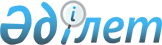 Сайлау учаскелерін тарату және Мәртөк ауданы әкімінің 2014 жылғы 31 қаңтардағы № 2 "Мәртөк ауданы аумағында сайлау учаскелерін құру туралы" шешіміне өзгеріс енгізу туралыАқтөбе облысы Мәртөк ауданы әкімінің 2020 жылғы 15 қыркүйектегі № 2 шешімі. Ақтөбе облысының Әділет департаментінде 2020 жылғы 18 қыркүйекте № 7443 болып тіркелді
      Қазақстан Республикасының 1995 жылғы 28 қыркүйектегі "Қазақстан Республикасындағы сайлау туралы" Конституциялық Заңының 23 бабына, Қазақстан Республикасының 2001 жылғы 23 қаңтардағы "Қазақстан Республикасындағы жергілікті мемлекеттік басқару және өзін-өзі басқару туралы" Заңының 33 бабына сәйкес, сайлаушыларға барынша қолайлы жағдай жасау мақсатында, Мәртөк ауданының әкімі ШЕШІМ ҚАБЫЛДАДЫ:
      1. Ақтөбе облысы Мәртөк ауданының аумағында № 276, № 285, № 300, № 304 сайлау учаскелері таратылсын.
      2. Мәртөк ауданы әкімінің 2014 жылғы 31 қаңтардағы № 2 "Мәртөк ауданы аумағында сайлау учаскелерін құру туралы" (нормативтік-құқықтық актілерді мемлекеттік тіркеу Тізілімінде № 3776 болып тіркелген, 2014 жылғы 27 ақпанда "Мәртөк тынысы" газетінде жарияланған) шешіміне келесідей өзгеріс енгізілсін:
      көрсетілген шешімнің қосымшасы осы шешімнің қосымшасына сәйкес жаңа редакцияда жазылсын.
      3. "Мәртөк ауданы әкімінің аппараты" мемлекеттік мекемесі заңнамада белгіленген тәртіппен:
      1) осы шешімді Ақтөбе облысының Әділет департаментінде мемлекеттік тіркеуді;
      2) осы шешімді оны ресми жариялағаннан кейін Мәртөк ауданы әкімдігінің интернет – ресурсында орналастыруды қамтамасыз етсін.
      4. Осы шешімнің орындалуын бақылау Мәртөк ауданы әкімі аппаратының басшысына жүктелсін.
      5. Осы шешім оның алғашқы ресми жарияланған күнінен кейін күнтізбелік он күн өткен соң қолданысқа енгізіледі. Мәртөк ауданының аумағындағы сайлау учаскелерi
      № 266 сайлау учаскесі
      Сайлау учаскесінің орналасқан жері: Мәртөк ауылы, Абай көшесі № 22, "Мәртөк аудандық білім бөлімі" мемлекеттік мекемесі "№ 1 Мәртөк жалпы орта білім беретін мектебі" коммуналдық мемлекеттік мекемесінің ғимараты.
      Сайлау учаскесінің шекаралары: Мәртөк ауылы
      М.Әуезов көшесі № 5, 5а, 5б, 6, 7, 7а, 7б, 12/1, 13, 16, 17, 18, 20, 21, 22, 23, 24, 25, 26, 27, 28, 29, 30, 31, 32, 33, 34, 35, 36, 38, 39, 42, 43, 44, 46, 47, 49, 50, 50б, 51, 53, 55, 56, 58, 59, 60, 62, 64, 65, 66, 67, 68, 69, 70, 71, 72, 73, 74, 75, 76, 77, 79, 80, 81, 82, 83, 84, 85, 86, 88, 90, 91, 92, 93, 94, 95, 96, 97, 98, 99, 100, 103, 105.
      Жамбыл көшесі № 3, 6, 13, 15, 21, 22, 23, 24, 25, 27, 29, 30, 31, 32, 33, 35, 36, 37, 38, 39, 40, 41, 42, 43, 44, 45, 46, 46а, 47, 48, 49, 50, 51,52, 52а, 53, 54, 55, 56, 57, 58, 59, 60, 61, 63, 64, 65, 66, 67, 68, 69, 70, 71, 72, 73, 74, 75, 76, 77, 78, 79, 80, 84, 85, 86, 88, 90, 92, 94, 96, 98, 100.
      Р.Мир-Хайдаров көшесі № 1, 2, 2в, 3, 4, 4/2, 5, 6, 7, 8, 9, 11, 10, 12, 13, 14, 15, 16, 17, 18, 19, 20, 21, 22, 23, 25, 26, 27.
      Абай көшесі № 1, 1а, 1д, 2, 2д, 3, 4, 5, 6, 7, 8, 9, 10, 11, 12, 13, 14, 15, 16, 17, 18, 19, 20, 20а, 20б, 21, 23, 25, 27, 29, 31, 33.
      Қ.Медетовкөшесі № 1, 2, 2а, 3, 4, 5, 6, 7, 8, 9, 10, 11, 12, 13, 14, 15, 16, 17, 18, 19, 20, 21, 22, 23, 24, 25, 26, 27, 28, 29, 30, 31, 33, 34, 35, 36, 36а, 38, 41.
      А.Байтұрсыновкөшесі № 1, 1/2, 1б, 2, 2/2, 3, 4, 4/2, 5, 6, 7, 8, 9, 9а, 10, 11, 12, 13, 14, 15, 16, 17, 18, 19, 20, 20а, 21, 22, 23, 24, 24а, 26, 28, 30, 32, 34, 36, 38, 40, 42, 44.
      М.Дулатовкөшесі № 2, 4, 6, 8, 9, 10, 11, 12, 12а, 13, 14, 15, 15а, 16, 18, 19, 20, 22, 23, 25, 27, 29, 31, 33.
      Б.Момыш-ұлыкөшесі № 1/1, 1/2, 2, 2а, 3/1, 3/2, 4, 6, 7, 8, 9/1, 9/2, 10, 11, 12, 13, 13/1, 14, 16, 15/1,15/2, 18.
      Ш.Уәлихановкөшесі № 1/1, 1/2, 2/1, 2/2, 3/1, 3/2, 4/1,4/2, 5/1, 5/2, 7, 9, 10/1, 10/2, 12/1, 12/2, 12/3, 12/4, 13, 15, 17, 19.
      Ы.Алтынсаринкөшесі № 11, 12, 13, 14, 15, 16, 17, 18, 19, 20, 21, 22, 22а, 23, 24, 25, 26а, 28, 29, 31, 33, 35, 39.
      Жанғалиевкөшесі № 9/1, 9/2, 9а, 10/1, 10/2, 11/1, 11/2, 11/3, 11а, 12, 14, 15, 16, 18, 19, 20, 21/1, 22, 24а, 25/1, 25/2, 27/1, 27/2, 29/1, 29/2, 30, 31/1, 31/2, 33.
      С.Сейфуллинкөшесі № 11, 12, 14, 15, 20, 22, 24, 32, 34, 38, 40, 46, 48, 51, 55, 58, 60, 75, 85, 87, 89, 93, 91, 111, 115, 117, 123, 127, 129, 135, 139, 143, 149, 161, 165, 167, 169, 173.
      312 Атқыштардивизиясыкөшесі № 14, 16, 18, 18а, 19, 19а, 20, 21, 22, 23, 24, 25, 26, 27, 28, 29, 30, 31, 33, 34/1, 34/2, 35/1, 35/2, 36, 37, 37а, 37б, 38, 38а, 39, 39а, 40, 41/1, 41/2, 41/3, 41/4, 42, 43/1, 43/2, 43/3, 43/4, 44, 45/1, 45/2, 45/3, 45/4, 45в, 46/1, 46/2, 47, 48/1, 48/2, 49, 50, 50а, 51, 52, 52а, 53, 54, 55/1, 55/2, 56, 56а, 57/1, 57/2, 58, 59, 60, 61, 63, 65, 66, 66а, 67, 69, 69а, 71а, 73, 73а, 144/3.
      Губин көшесі № 14, 15, 16, 17, 18, 19, 19а, 20, 21, 22, 23, 24, 25, 26, 26а, 27, 28, 29, 30, 31, 32/1, 32/2, 33, 34/1, 34/2, 35, 36/1, 36/2, 36а, 37, 40/1, 40/2, 44, 47а, 47б, 48, 49/1, 49/2, 50/1, 50/2, 53, 54, 58, 59, 60, 64, 65, 67, 68, 69, 70, 70а, 71, 73, 77, 77а, 90.
      Мазков көшесі № 15, 16, 17, 19, 20, 21, 22, 23, 24, 25, 26, 27, 28, 29, 30, 31, 32, 33, 34, 36, 37, 38, 40, 41/1, 41/2, 42, 42а, 43, 44, 45, 46, 47, 49а, 50, 53, 53а, 54, 54а, 55, 56, 58, 59, 60, 62, 63, 63а, 64а, 66, 68, 69, 73, 74/1, 74/2.
      Озмителькөшесі № 2, 4, 6, 10, 13, 17, 18, 19, 21, 23, 24, 25, 26, 29, 30, 30а, 31/1, 31/2, 32, 33/1, 33/2, 34, 35/1, 35/2, 36, 37/1, 37/2, 38, 39, 40, 41, 42, 43, 44, 45, 46, 47, 48, 50, 51, 52, 53, 55, 57, 58, 59, 61, 62, 64, 65, 70, 72.
      Б.Майлинкөшесі № 14, 16, 19, 20, 21, 21а, 22, 23, 24, 25, 26, 27, 28, 29, 30, 31, 32, 33, 34/1, 34/2, 35, 36/1, 36/2, 38/1,38/2, 46/1, 46/2, 46/3, 46/4, 47, 48, 48а, 50.
      Кожемякин көшесі; Желтоқсанкөшесі; Тәуелсіздіккөшесі; Астана көшесі.
      № 267 сайлау учаскесі
      Сайлау учаскесінің орналасқан жері: Мәртөк ауылы, Озмитель көшесі № 5, "Мәртөк аудандық білім бөлімі" мемлекеттік мекемесі "Балалар шығармашылығы орталығы" мемлекеттік коммуналдық қазыналық кәсіпорынының ғимараты.
      Сайлау учаскесінің шекаралары: Мәртөкауылы
      Есет Көкеұлы көшесі № 1, 1а, 1б, 1в, 1г, 1д, 1к, 1ж, 1и, 1л, 1н, 1п, 1р, 1с, 1т, 1ф, 1э, 1ю, 1/1, 2/1, 2а, 2б, 2г, 2к, 3, 3б, 5, 7, 9, 10, 11, 12, 13, 14, 14/1, 15, 16, 17, 18, 19, 20, 21, 22, 23, 24, 25/1, 25/2, 26, 27, 28, 29/1, 29/2, 30, 31, 32, 33, 34, 35, 36, 37, 38, 39, 40, 41, 42, 43, 44, 46, 47, 48, 49, 50, 52, 53, 54, 56, 58, 59, 60, 61, 62, 63, 64, 65, 66, 67, 68, 69, 69а, 70, 72, 74, 76, 78, 80, 82, 84, 88, 90, 94, 98/1, 98/2, 98/3, 98/4, 100, 100/2, 100/3, 100/4.
      Н.Байғанин көшесі № 1, 2, 2а, 2а/2, 2в, 2д, 3, 4, 5, 6, 7, 8, 9, 10, 11, 12, 13, 14, 15, 16, 17, 18, 18б, 19, 20, 21, 22, 23, 24, 25, 26, 28, 29, 30, 31, 32, 33, 34, 36, 37, 39, 40, 41, 42, 43, 44, 45, 46, 47, 48, 49, 50, 51, 52, 54, 57, 58, 59, 60, 60а, 60б, 61, 62, 63, 64, 65, 66, 68, 70, 71, 72, 72а, 74, 75, 76, 77, 78, 79, 80, 82.
      Бөкенбай батыр көшесі № 1, 3, 5, 6, 7, 8, 9а, 10, 11, 12, 14, 15, 16, 17, 18, 19, 20, 21, 22, 23, 24, 25, 26, 27, 28, 28а, 29, 31, 32, 33, 34, 35, 36, 37, 38, 39, 40, 41, 42, 43, 44, 45, 46, 47, 48, 49, 50, 52, 53, 54, 55, 56, 57, 58, 61, 62, 63, 64, 66, 67,68, 69, 70, 71, 72, 73, 74, 75, 76, 77, 78, 79, 80, 81, 83, 84, 85.
      Ы.Алтынсарин көшесі № 1, 2, 3, 4, 5, 6,7, 8, 8а, 9, 10.
      Жанғалиев көшесі № 1, 2, 3, 4, 5, 6, 6а, 7, 8, 8а, 8б.
      Сейфуллин көшесі № 1, 2, 3, 4, 5, 6, 7, 8, 9, 10, 12, 14.
      312 Атқыштар дивизиясы көшесі№ 1, 2, 2а, 3, 4, 5, 6, 7, 8, 9, 10, 11, 12, 13, 15, 17.
      Губин көшесі № 2, 4, 5, 6, 7, 8, 9, 10, 11, 12, 13.
      Озмитель көшесі № 1, 1/1, 1/3, 1/4, 8, 8а, 9, 11.
      Мазков көшесі № 1, 4, 5, 6, 7, 8, 9, 10, 11, 12, 13, 14.
      Б.Майлин көшесі № 1, 1а, 2, 3, 4, 5, 6, 7, 8, 9, 10, 11, 13а, 15, 15а, 17, 18.
      Т.Өтебалинов көшесі; Жангельдин көшесі; Нефтебаза көшесі; К.Бәйсеитова көшесі; Мұканов көшесі; Мұратбаев көшесі; Жастар көшесі; Ю.Бондарев көшесі; О.Бердиев көшесі; Ш.Берсиев көшесі; Достық көшесі; Жұмысшылар көшесі; Пономаренко көшесі.
      № 268 сайлау учаскесі
      Сайлау учаскесінің орналасқан жері: Мәртөк ауылы, Жамбыл көшесі № 125, "Мәртөк аудандық білім бөлімі" мемлекеттік мекемесі "№2 Мәртөк мектеп-гимназиясы" коммуналдық мемлекеттік мекемесінің ғимараты.
      Сайлау учаскесінің шекаралары: Мәртөк ауылы
      ЕсетКөкеұлыкөшесі № 77, 79, 83, 85, 87, 92/2, 93, 95, 97, 99, 101, 101а, 102, 103, 104, 104а, 105, 106, 108, 110, 111а/1, 111а/2, 112, 113, 114, 115, 116, 117, 118, 119, 120, 121, 122/1, 122/2, 124, 125, 126, 127, 128, 129, 130.
      Н.Байғанин көшесі № 81, 83, 85, 86, 87, 88, 89, 90, 92, 93, 94, 94а, 95, 96, 97, 98, 99, 100, 102а, 103, 104, 106, 107, 108, 109, 110/4, 111, 111а, 112, 114, 115, 116а, 116б, 116е, 117, 119а, 119б, 120, 121, 121а, 122, 122а, 123, 124, 125, 126, 126а, 126а/1, 126а/2, 126в/1, 126в/2, 128, 129, 130, 131, 132, 133, 134, 136.
      Бөкенбай батыр көшесі № 86, 86а, 87, 88, 89, 90, 91, 93, 94, 95, 97, 98, 100, 101, 102, 103, 104, 105, 106, 107, 107/1, 108, 108б, 110, 111, 112, 113, 114, 116, 117, 118, 119, 120, 121/1, 121/2, 123/2, 124, 125, 126, 127, 128, 129, 131, 132, 133, 133а, 135, 136, 137, 138, 139, 140, 141, 142, 143,144, 146, 147, 148, 149, 150, 151, 152.
      М.Әуезов көшесі № 102, 104, 106, 107, 108, 109/1, 109/2, 110, 111, 112, 113, 115, 116, 117, 118, 119, 120, 121, 122, 123, 124, 125, 126, 127, 128, 129, 130, 132, 134, 135, 135а, 136, 136а, 137, 138, 139, 140, 141, 143, 144, 145, 146, 147, 148, 149, 150, 152, 154, 156, 157, 158, 162, 164, 166, 168.
      Жамбыл көшесі № 87, 89, 91, 93, 95, 97, 99, 101, 102, 104, 105, 106, 107, 108, 109, 110, 111, 112, 113, 114, 114/8, 115, 116, 117, 118, 119, 120, 121, 122, 124, 126, 127, 128, 130, 132, 136, 138, 140, 144/1, 144/2, 144/3, 144/4, 144/5, 144/6, 144/7, 144/8.
      Р.Мир-Хайдаров көшесі № 26, 28, 29, 29/2, 30, 31, 32, 33, 34, 35, 36, 37, 38, 39, 41, 42, 44, 45, 46, 48, 49, 50, 51, 52, 53, 54, 55, 56, 57, 58, 60, 61, 62, 63, 64, 65, 66, 67, 69, 70, 71, 72, 73, 74, 76, 77, 79, 80.
      Абай көшесі № 22, 24, 26, 28, 30, 32, 34, 35, 36, 37, 38, 39, 40, 41, 42, 43, 45, 46, 47,48, 49, 50, 51, 52, 53, 54, 55, 56, 57, 58, 59, 60, 61, 61/2, 62, 63, 64, 65, 66, 67, 68, 68а, 69, 69а, 71, 72, 74, 75, 76, 77, 78, 79, 80, 81, 82, 83, 84, 85, 86, 87, 89, 91, 93, 95.
      Қ.Медетов көшесі № 40, 42, 43, 44, 45, 46, 47, 48, 49, 50, 51, 52, 53, 54, 55, 56, 57, 58, 59, 59а, 60, 61, 62, 63, 64, 65, 66, 68, 69, 70, 71, 72, 72а, 74, 75, 76, 77, 77б, 78, 79, 80, 81, 82, 82а, 83, 84, 85, 86, 86а, 87, 88, 89, 89а, 90, 91, 92, 92а, 93, 94, 95, 97.
      М.Дулатов көшесі № 24, 28, 30, 32, 34, 36, 37, 38, 39, 40, 41, 42, 43, 45, 47, 49, 51.
      Б.Момыш-ұлы көшесі № 17, 19/1, 19/2, 20, 21, 22, 23, 24, 25, 26, 27, 28, 28а, 29, 30, 31/1, 31/2, 32, 33, 33/1, 33/2, 34, 36, 38.
      Ш.Уәлихановкөшесі № 14/1, 14/2, 14/3, 14/4, 16, 18/1, 18/2, 20, 22, 24, 26, 28, 30, 32/1, 32/2, 42/2.
      А.Байтұрсынов көшесі № 25, 25а, 27, 29, 31, 33, 35, 37, 39, 41, 43, 45, 46, 47, 48, 49, 49а, 49б, 50, 51, 52, 53/1, 53/2, 54, 55, 55/1, 56, 57, 57а, 58, 58а, 59, 59а, 59б, 60, 61, 61/1, 61/2, 62, 64, 66, 68, 70, 72, 74, 74а, 76, 76а, 78, 80, 82, 84, 86, 88, 90, 92, 94, 94а.
      Иманов көшесі; М.Маметова көшесі; Ә.Молдағұлова көшесі; Батурин көшесі.
      № 269 сайлау учаскесі
      Сайлау учаскесінің орналасқан жері: Мәртөк ауылы, Есет Көкіұлы көшесі № 132, "Мәртөк аудандық білім бөлімі" мемлекеттік мекемесі "Қ.Медетов атындағы балалар өнер мектебі" коммуналдық мемлекеттік мекемесінің ғимараты.
      Сайлау учаскесінің шекаралары: Мәртөк ауылы
      Есет Көкеұлы көшесі № 133, 135, 137, 139, 140/1, 140/2, 142/1, 142/2, 143, 144/1, 144/2, 145, 146, 147, 148/1, 148/2, 149, 150/1, 151, 152/1, 152/2, 153, 153а, 154/1, 154/2, 155, 156, 157, 161/1, 161/2, 162, 163/1, 164, 165, 166, 167/1, 167/2, 168, 169/1, 169/2, 170, 171/1, 171/2, 172, 173/1, 173/2, 175/1, 175б, 176, 177/1, 177/2, 178, 179/1, 179/2, 180, 181/1, 181/2, 182, 183/1, 183/2, 183/3, 184, 185/1, 185/2, 185/3, 186, 187, 188, 189, 190, 192, 194, 196, 198, 200, 206/1, 206/2, 207а, 208/1, 208/2, 210/1, 210/2, 212.
      Н.Байғанин көшесі № 138, 139, 140, 141, 142, 143, 144, 145, 146, 147, 148, 149, 150, 151, 152, 153, 154, 155, 156, 158, 159, 160, 161, 162, 163, 164, 165, 166, 167, 168, 169, 170, 171, 172, 173, 175, 176, 178, 179, 180, 181, 182, 183, 184, 185, 186, 187, 188, 189, 190, 191, 192, 193, 194, 195а, 196, 197, 198, 199, 200, 201/7, 201/10, 204, 206/1, 206/2, 207, 208/1, 208/2, 209, 210/1, 210/2, 212, 212а, 213, 221, 285/1.
      Бөкенбай батыр көшесі № 153, 155, 156, 157, 158, 159, 160, 161, 162, 163, 164, 165, 166, 167, 168, 169, 170, 171, 172, 173, 174, 175, 176, 177, 178, 179, 180, 181, 182, 183, 184, 185, 186, 187, 188, 190, 191, 192, 193, 194, 195, 195а, 196, 197, 198, 199а, 200, 202, 203, 204, 205, 205а, 206/1, 206/2, 207/1, 207/2, 208, 209/1, 209/2, 211/1, 211/2, 212, 213/1, 213/2, 214, 216, 217а, 218.
      М.Әуезов көшесі № 159, 163, 165, 169, 170, 171, 172, 173, 174, 175, 176, 177, 177а, 178, 179, 180, 181, 182, 183, 184, 185, 186, 187, 188, 189, 190, 194, 195, 196, 197, 198, 199, 200, 201, 202, 203, 204, 205, 206, 207, 208/1, 208/2, 209, 209а, 210/1, 210/2, 211, 212/1, 212/2, 213/2, 214, 214/1, 214/2, 215, 216/1, 216/2, 217, 219/2, 219а, 219а/1, 219а/2, 219б/2, 221, 221/1, 223.
      Жамбыл көшесі № 129, 135, 137, 139, 141, 143, 147, 149, 151, 152/1, 152/2, 153, 155, 156, 157, 158, 159, 160, 161, 162, 163, 164, 165, 166, 167, 168, 169, 170, 171, 172, 173, 174, 176, 177, 178, 179, 180, 181, 182, 183, 184, 185, 185а, 186, 188, 189/1, 189/2, 190, 191, 192, 193, 194, 195, 196, 198, 199, 200/1, 200/2, 201, 202, 203, 205, 207, 208, 209, 211, 212, 213, 214, 216/1, 216/2, 217, 218/1, 218/2.
      Р.Мир-Хайдаров көшесі № 82, 83, 84, 86, 87, 88, 89, 90, 91, 92, 93, 94, 95, 96, 97, 98, 99, 100, 101, 102, 103, 104, 105, 106, 107, 108, 109, 110, 111, 112, 113, 114, 115, 117, 118, 121, 122, 122а, 123/1, 123/2, 123/3, 124, 125, 126, 127/1, 127/2, 128, 129, 130, 131/1, 131/2, 131/3, 131/4, 131/5, 131/6, 131/7, 131/8, 131/9, 131/10, 131/11, 131/12, 131/13, 131/14, 131/15, 131/17, 131/18, 132, 133, 134, 135, 136, 137, 138, 142, 144, 146, 146а, 148, 164.
      Абай көшесі № 90, 92, 94, 96, 97, 98, 99, 100, 101, 102, 103, 104, 105, 106, 107, 108, 108а, 109, 110, 111, 112, 113, 114, 115, 116, 117, 117а, 119, 120, 121, 121/2, 122, 123, 124, 125, 126, 127, 128/1, 128/2, 129, 130, 132/1, 133, 133/2, 133а, 134, 134а.
      Қ.Медетов көшесі № 96, 98, 99, 100, 101, 102, 103, 104, 105, 106, 107, 108, 109/1, 109/2, 110, 112, 113, 114, 116, 117, 118, 119, 120, 121, 121а, 122, 123, 125.
      А.Байтұрсынов көшесі № 63, 63/1, 65/1, 65/2, 65/3, 67/1, 67/2, 67/3, 69/1, 69/2, 69/3, 71, 73, 75, 77, 79, 81в, 83, 83а, 83б, 85, 85а, 85б, 85г, 85д, 85е, 87, 89, 93, 95, 96, 98, 99, 100, 102, 104, 106, 110, 112, 114/1, 114/2, 114а/1, 116/1, 116/2, 116/3, 118/1, 118/2, 120/1, 120/2, 120/3, 120/4, 120/5, 120/6, 120/7-8, 121, 122, 124, 125, 126, 127, 129, 130, 131, 132.
      Т.Бигельдинов көшесі; Т.Әубәкіров көшесі; Әбдіров көшесі; Чепигин көшесі; Брусиловский көшесі; Ақбұлақ көшесі; Бөктеев көшесі; Панфилов көшесі; Тәжіғұлов көшесі.
      № 270 сайлау учаскесі
      Сайлау учаскесінің орналасқан жері: Қазан ауылы, Орталық көшесі № 56б, "Мәртөк аудандық білім бөлімі" мемлекеттік мекемесі "Қазан жалпы орта білім беретін мектебі" коммуналдық мемлекеттік мекемесінің ғимараты.
      Сайлау учаскесінің шекарасы: Қазан ауылы.
      № 271 сайлау учаскесі
      Сайлау учаскесінің орналасқан жері: Құмсай ауылы, Құрылысшылар көшесі № 57, жеке тұлға Ідрісов Нұрланның әкімшілік-тұрмыстық ғимараты.
      Сайлау учаскесінің шекарасы: Құмсай ауылы.
      № 272 сайлау учаскесі
      Сайлау учаскесінің орналасқан жері: Сарыжар ауылы, Иманов көшесі № 10 А, "Мәртөк аудандық мәдениет, дене шынықтыру және спорт бөлімі" мемлекеттік мекемесі Сарыжар ауылдық Мәдениет үйінің ғимараты
      Сайлау учаскесінің шекарасы: Сарыжарауылы
      Әйтеке би көшесі №1, 2, 3, 4, 4а, 5, 6, 6а, 8, 9, 10, 11, 11а, 12, 12а, 12г, 12б, 13,14,14а, 15, 16, 17, 18, 19, 20, 20а, 20б, 21, 22, 23, 24, 25, 26, 29/3, 32, 35, 36/1, 36/2, 36/3, 36/4, 36/5, 36/6, 36/7, 36/8, 38/1, 38/2, 38/3, 38/4, 38/5, 38/6, 38/7, 38/8, 39, 40, 41, 42/1, 42/3, 43, 44/1, 44/2, 45, 46, 47, 48, 49, 50, 52, 53, 54, 56,58а.
      Имановкөшесі №1, 2/1, 2/2, 3, 4, 5, 6/1, 6/2, 7, 8/1, 8/2, 9, 10/1, 10/2, 11, 11а, 12, 12а, 12в, 12б, 13а, 13, 14, 15, 16, 17, 16а, 20а, 20в, 19, 18, 21, 20, 23, 24, 24а, 25, 26, 27, 28, 29, 30, 32, 32, 33, 34, 35, 37, 38, 39, 41, 43/1, 43/2, 45/1, 45/2, 47/1, 47/2, 49/1, 49/2, 52, 53, 55, 57, 59.
      Тренин көшесі №1/1,1/2,2а,2,3/2,3/2, 4,5/1, 5/2,6,7/1, 7/2, 8,9/1,9/2,10, 10б, 11/1, 11/2, 12, 13/1, 13/2, 14, 15,/1, 15/2, 16, 17/1, 17/2, 18, 18б, 18в, 18а, 18/1, 19/2, 20, 21/1, 21/2, 22, 23/1, 23/2, 24, 25/1, 25/2, 26, 27/1, 27/2, 28, 29/1, 29/2, 30, 32, 32а, 33, 34, 35/1, 35/2, 36, 37/1, 37/2, 38, 39/1, 39/2, 40, 40а, 41/1, 41/2, 42, 43/1, 43/2, 44, 45, 46, 47, 48, 49, 50, 50а, 51, 53.
      Ардагерлер тұйығы, Саржар көшесі, Ойын алаңы көшесі, Комсомол көшесі, Бәйтерек тұйығы,Төлеген Айбергенов көшесі, Бірлік көшесі, Мектеп тұйығы, Желтоқсан көшесі, Жастар тұйығы, Жаңа талап көшесі, Жасыл ел тұйығы, Жеңіс көшесі, Северная көшесі, Тәуелсіздікке 20 жыл көшесі,Теміржол көшесі, Солтүстік тұйығы, Нұрпейіс Байғанин көшесі, Күншуақ тұйығы, Кең дала тұйығы, Жағалау көшесі.
      № 273 сайлау учаскесі
      Сайлау учаскесінің орналасқан жері: Сарыжар ауылы, Жаңа қоныс көшесі № 70, "Мәртөк аудандық білім бөлімі" мемлекеттік мекемесі "Сарыжар жалпы орта білім беретін мектебі" коммуналдық мемлекеттік мекемесінің ғимараты.
      Сайлау учаскесінің шекарасы: Сарыжар ауылы
      Әйтеке би көшесі № 59, 61, 62, 63, 64 , 65, 66, 67, 68, 69, 70, 71, 72, 73, 73а, 74, 75, 76,77, 78, 79, 80, 81, 82, 84, 85, 86, 87, 87а, 88, 89, 89а, 90, 91, 92, 92а, 92б, 93, 94, 95, 96, 97, 97а, 98, 99, 100, 101, 102, 103, 104, 105, 106, 107, 108, 109, 110, 111, 112, 113, 114, 115, 116, 117,118, 118а, 119, 120, 121, 122,123,124,126.
      Иманов көшесі № 36, 38, 40, 42, 44, 46, 48, 50, 52, 54, 56, 58, 60, 61, 61а, 62, 63, 64, 65, 66, 67, 68, 69, 70, 71, 72, 73, 74, 74а, 76, 77, 78, 79, 80, 81, 82, 83, 84, 85, 86, 87, 88, 89, 90, 91, 92, 94, 95, 96, 97, 97а, 98, 99, 100, 101,102,103,104,105,106/1, 106/2, 107, 109, 111, 113, 115, 117, 119,121,123, 125,127,129.
      Тренин көшесі № 52, 54,55, 56,57, 58, 59,60, 61, 62, 63, 64, 65, 66, 67, 68, 69, 69а, 70, 71, 72, 73, 74, 75, 76, 77, 78, 79, 80, 81, 82, 83, 83а, 84, 85, 86, 87, 88, 89, 90, 91, 92, 93, 94, 95, 96, 97, 98, 99, 100, 101, 102, 103, 104,105,106,107,108,109,110,111,112, 116, 117, 120, 121, 121а.
      Жаңа қоныс көшесі, Участок № 12в, 19, 23в, 25г, 26, 30в, 33, 38, 42в, 49, 51в, 52в, 53в, 54в, 55в, 72в, 76в, 78в, 79в, 80в, 99, 105, 108, 115, 123в, 127в, 129в, 131, 136в, 145в, 157в, 158В, 168в, 169в, 177, 179, 187в, 189в, 192, 219, 245, 249, 253, 254, 272, 310, 337, 338, 339, 344, 362, 390, 398, 411, 416, 431, 467, 538, 559, 567, 568, 575.
      № 274 сайлау учаскесі
      Сайлау учаскесінің орналасқан жері: Жайсаң ауылы, Болашақ көшесі № 33а, "Мәртөк аудандық мәдениет, дене шынықтыру және спорт бөлімі" мемлекеттік мекемесі Жайсаң ауылдық клубының ғимараты.
      Сайлау учаскесінің шекарасы: Жаңатан ауылы, № 33 разъезд, Жайсаң ауылы
      Партизанская көшесі; Әлия Молдағұлова көшесі; Болашақ көшесі; Братьев Ходатаевых көшесі.
      № 275 сайлау учаскесі
      Сайлау учаскесінің орналасқан жері: Жайсаң ауылы, Қамбар Медетов көшесі № 34а, "Ақтөбе облысының білім басқармасы" мемлекеттік мекемесі "Жайсаң арнайы білім беру ұйымы" мемлекеттік коммуналдық кәсіпорыны ғимараты.
      Сайлау учаскесінің шекарасы: Жайсаң ауылы
      Мира көшесі; Қамбар Медетов көшесі; Сағынбай Есенғалиев көшесі; Дінмұхамед Қонаев көшесі; Садовая көшесі.
      № 277 сайлау учаскесі
      Сайлау учаскесінің орналасқан жері: Көкпекті ауылы, Школьная көшесі № 8, "Мәртөк аудандық білім бөлімі" мемлекеттік мекемесі Көкпекті бастауыш мектебінің ғимараты.
      Сайлау учаскесінің шекарасы: Көкпекті ауылы.
      № 278 сайлау учаскесі
      Сайлау учаскесінің орналасқан жері: Вознесеновка ауылы, Есет батыр көшесі № 18/1, "Мәртөк аудандық білім бөлімі" мемлекеттік мекемесі "Вознесеновка жалпы орта білім беретін мектебі" коммуналдық мемлекеттік мекемесінің ғимараты.
      Сайлау учаскесінің шекарасы: Вознесеновка ауылы.
      № 279 сайлау учаскесі
      Сайлау учаскесінің орналасқан жері: Достық ауылы, Бауыржан Момышұлы көшесі 19А, "Мәртөк аудандық білім бөлімі" мемлекеттік мекемесі "Веренка орта мектебі" коммуналдық мемлекеттік мекемесінің ғимараты.
      Сайлау учаскесінің шекарасы: Достық ауылы.
      № 280 сайлау учаскесі
      Сайлау учаскесінің орналасқан жері: Первомайка ауылы, Исатай Тайманов көшесі № 14, "Мәртөк аудандық мәдениет, дене шынықтыру және спорт бөлімі" мемлекеттік мекемесі Первомайка ауылдық клубының ғимараты.
      Сайлау учаскесінің шекарасы: Первомайка ауылы.
      № 281 сайлау учаскесі
      Сайлау учаскесінің орналасқан жері: Жаңажол ауылы, Ы.Алтынсарин көшесі № 56, "Мәртөк аудандық мәдениет, дене шынықтыру және спорт бөлімі" мемлекеттік мекемесі Жаңажол ауылдық клубының ғимараты.
      Сайлау учаскесінің шекарасы: Жаңажол ауылы.
      № 282 сайлау учаскесі
      Сайлау учаскесінің орналасқан жері: Қарабұлақ ауылы, Желтоқсан көшесі № 19, "Мәртөк аудандық білім бөлімі" мемлекеттік мекемесі "Қарабұлақ бастауыш мектебі" коммуналдық мемлекеттік мекемесінің ғимараты.
      Сайлау учаскесінің шекарасы: Қарабұлақ ауылы.
      № 283 сайлау учаскесі
      Сайлау учаскесінің орналасқан жері: Байнассай ауылы, Бөгенбай батыр көшесі № 21, "Мәртөк аудандық білім бөлімі" мемлекеттік мекемесі "Байнассай негізгі мектебі" коммуналдық мемлекеттік мекемесінің ғимараты.
      Сайлау учаскесінің шекарасы: Байнассай ауылы.
      № 284 сайлау учаскесі
      Сайлау учаскесінің орналасқан жері: Ақмоласай ауылы, А.Молдағұлова көшесі № 24, "Мәртөк аудандық мәдениет, дене шынықтыру және спорт бөлімі" мемлекеттік мекемесі Ақмоласай ауылдық клубының ғимараты.
      Сайлау учаскесінің шекарасы: Ақмоласай ауылы.
      № 286 сайлау учаскесі
      Сайлау учаскесінің орналасқан жері: Байторысай ауылы, Бөкенбай батыр көшесі № 8, "Мәртөк аудандық білім бөлімі" мемлекеттік мекемесі "Байторысай жалпы орта білім беретін мектебі" коммуналдық мемлекеттік мекемесінің ғимараты.
      Сайлау учаскесінің шекарасы: Байторысай ауылы.
      № 287 сайлау учаскесі
      Сайлау учаскесінің орналасқан жері: Дмитриевка ауылы, Достық көшесі № 39, "Мәртөк аудандық білім бөлімі" мемлекеттік мекемесі "Дмитриевка негізгі мектебі" коммуналдық мемлекеттік мекемесінің ғимараты.
      Сайлау учаскесінің шекарасы: Дмитриевка ауылы.
      № 288 сайлау учаскесі
      Сайлау учаскесінің орналасқан жері: Покровка ауылы, Жеңіс көшесі № 4, "Мәртөк аудандық білім бөлімі" мемлекеттік мекемесі "Покровка негізгі мектебі" коммуналдық мемлекеттік мекемесінің ғимараты.
      Сайлау учаскесінің шекарасы: Покровка ауылы.
      № 289 сайлау учаскесі
      Сайлау учаскесінің орналасқан жері: Полтавка ауылы, Жастар көшесі № 27, "Мәртөк аудандық мәдениет, дене шынықтыру және спорт бөлімі" мемлекеттік мекемесі Полтавка ауылдық клубының ғимараты.
      Сайлау учаскесінің шекарасы: Полтавка ауылы.
      № 290 сайлау учаскесі
      Сайлау учаскесінің орналасқан жері: Родниковка ауылы, Гагарин көшесі № 12, "Мәртөк аудандық мәдениет, дене шынықтыру және спорт бөлімі" мемлекеттік мекемесі Родиковка ауылдық клубының ғимараты.
      Сайлау учаскесінің шекарасы: Родниковка ауылы.
      № 291 сайлау учаскесі
      Сайлау учаскесінің орналасқан жері: Саржансай ауылы, Достық көшесі № 30, "Мәртөк аудандық білім бөлімі" мемлекеттік мекемесі "Саржансай жалпы орта білім беретін мектебі" коммуналдық мемлекеттік мекемесінің ғимараты.
      Сайлау учаскесінің шекарасы: Саржансай ауылы.
      № 292 сайлау учаскесі
      Сайлау учаскесінің орналасқан жері: Кеңсахара ауылы, Болашақ көшесі № 17, "Мәртөк аудандық білім бөлімі" мемлекеттік мекемесі "Кеңсахара жалпы орта білім беретін мектебі" коммуналдық мемлекеттік мекемесінің ғимараты.
      Сайлау учаскесінің шекарасы: Кеңсахара ауылы.
      № 293 сайлау учаскесі
      Сайлау учаскесінің орналасқан жері: Қаратоғай ауылы, Болашақ көшесі № 2 в, "Мәртөк аудандық мәдениет, дене шынықтыру және спорт бөлімі" мемлекеттік мекемесі Қаратоғай ауылдық клубының ғимараты.
      Сайлау учаскесінің шекарасы: Қаратоғай ауылы.
      № 294 сайлау учаскесі
      Сайлау учаскесінің орналасқан жері: Қаратаусай ауылы, Квиндт көшесі № 20, "Мәртөк аудандық мәдениет, дене шынықтыру және спорт бөлімі" мемлекеттік мекемесі Қаратаусай ауылдық клубының ғимараты.
      Сайлау учаскесінің шекарасы: Қаратаусай ауылы.
      № 295 сайлау учаскесі
      Сайлау учаскесінің орналасқан жері: Аққайын ауылы, Ақбұлақ көшесі № 1А, "Мәртөк аудандық білім бөлімі" мемлекеттік мекемесі "Аққайың жалпы орта білім беретін мектебі" коммуналдық мемлекеттік мекемесінің ғимараты.
      Сайлау учаскесінің шекарасы: Аққайын ауылы.
      № 296 сайлау учаскесі
      Сайлау учаскесінің орналасқан жері: Қызылжар ауылы, 10 жылдық Астана көшесі № 3, "Мәртөк аудандық мәдениет, дене шынықтыру және спорт бөлімі" мемлекеттік мекемесі Қызылжар ауылдық клубының ғимараты.
      Сайлау учаскесінің шекарасы: Қызылжар ауылы.
      № 297 сайлау учаскесі
      Сайлау учаскесінің орналасқан жері: Шевченко ауылы, 10 жылдық Астана көшесі № 4, "Мәртөк аудандық білім бөлімі" мемлекеттік мекемесі "Шевченко негізгі мектебі" коммуналдық мемлекеттік мекемесінің ғимараты.
      Сайлау учаскесінің шекарасы: Шевченко ауылы.
      № 298 сайлау учаскесі
      Сайлау учаскесінің орналасқан жері: Бөрте ауылы, Абай көшесі № 32, "Мәртөк аудандық білім бөлімі" мемлекеттік мекемесі "Бөрте орта мектебі" коммуналдық мемлекеттік мекемесінің ғимараты.
      Сайлау учаскесінің шекарасы: Бөрте ауылы.
      № 299 сайлау учаскесі
      Сайлау учаскесінің орналасқан жері: Құрмансай ауылы, Ыбырай Алтынсарин көшесі № 15, "Мәртөк аудандық мәдениет, дене шынықтыру және спорт бөлімі" мемлекеттік мекемесі Құрмансай ауылдық клубының ғимараты.
      Сайлау учаскесінің шекарасы: Құрмансай ауылы.
      № 301 сайлау учаскесі
      Сайлау учаскесінің орналасқан жері: Егізата ауылы, Ә.Молдағұлова көшесі № 12, "Мәртөк аудандық білім бөлімі" мемлекеттік мекемесі "Егізата бастауыш мектебі" коммуналдық мемлекеттік мекемесінің ғимараты.
      Сайлау учаскесінің шекарасы: Егізата ауылы.
      № 302 сайлау учаскесі
      Сайлау учаскесінің орналасқан жері: Шанды ауылы, Есет батыр көшесі № 29, медициналық пункт ғимараты.
      Сайлау учаскесінің шекарасы: Шанды ауылы.
      № 303 сайлау учаскесі
      Сайлау учаскесінің орналасқан жері: Хазірет ауылы, Ленин көшесі № 31, "Мәртөк аудандық мәдениет, дене шынықтыру және спорт бөлімі" мемлекеттік мекемесі Хазірет ауылдық клубының ғимараты.
      Сайлау учаскесінің шекарасы: Хазірет ауылы, Жездібай ауылы.
					© 2012. Қазақстан Республикасы Әділет министрлігінің «Қазақстан Республикасының Заңнама және құқықтық ақпарат институты» ШЖҚ РМК
				
      Мәртөк ауданының әкімі 

Е. Кенжеханұлы
Мәртөк ауданы әкiмiнiң 2020 жылғы 15 қыркүйектегі № 2 шешiмiне қосымшаМәртөк ауданы әкiмiнiң 2014 жылғы 31 қаңтардағы № 2 шешiмiне қосымша